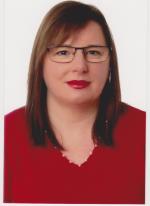 OBJETIVO PROFESIONAL [ Escribir Objetivo profesional ]EXPERIENCIAMaster s Fashion       (o Zapatazo) 4/2008-4/2018-- Selecciona -- ((Seleccionar))  DEPENDIENTA DE COMERCIOTRABAJO POR COMSECUCION DE OBJETIVOS.ATENCIÓN DIRECTA AL PUBLICO, ASESORAMIENTO PERSONAL, COBRO Y EMPAQUETADO DEL PRODUCTO.TRATAMIENTO DE LA MERCANCÍA, ALMACENAMIENTO, MARCAJE, CONTROL DE STOCK.DISEÑO DEL INTERIOR DE LA TIENDA Y ESCAPARATES (MERCHANDISING).FORMACIÓN GRADUADO ESCOLAR 6/1982Graduado Escolar / ESO / Primaria ACADEMIA MERCANTIL. LA FELGUERAFORMACIÓN COMPLEMENTARIA CURSO DE COCINA Nº 30210 CURSO 465H PROGRAMA IMPARTIDO.ENTREMESES FRIOS Y CALIENTESPRIMER PLATO : COCIDOS VARIOS, PAELLAS VARIAS, SOPAS VARIAS, VERDURAS VARIAS.SEGUNDO PLATO CARNES VARIADAS, PESCADOS VARIADOS.TODO TIPO DE POSTRES. Otra no especifiada INSTITUTO NACIONAL DE EMPLEOCURSO DE DEPENDIANTE DE COMERCIO 1  COMUNICACIÓN  Y COMPORTAMIENTO DEL CONSUMIDOR 2 TÉCNICAS DE VENTA 3 INTRODUCCIÓN A LA GESTIÓN DE STOCKS4 ORGANIZACIÓN DEL PUNTO DE VENTA 5 SEGURIDAD E HIGIENE 6 INTRODUCCIÓN A LA INFORMÁTICA Y MANEJO DE APLICACIONES COMERCIALES. Otra no especifiada EDUCACION DE PERSONAS ADULTAS DEL NALONHABILIDADES/CAPACIDADESIDIOMAS FrancésNivel Principiante INFORMÁTICAINFORMACIÓN ADICIONALhttp://belnuhesa16.MiCVweb.comExperiencia laboral•	Dependienta de comercio por contratos temporales 2019 en Bimba 13 La Felguera y Arango moda hombre en la Felguera•	Encargada de establecimiento en Master’s fashion (Zapatería).O´Zapatazo La Felguera. Duración: Noviembre 2014- abril 2018Funciones:- Trabajo por consecución de objetivos.- Planificar y organizar las actividades de la tienda.- Selección de personal y formación.- Asignación de tareas al personal.- Diseño del interior de tienda y escaparates (merchandising).- Atención directa al público, asesoramiento personal, cobro y empaquetado del producto.- Tratamiento de la mercancía, almacenamiento y marcaje de la misma. Control de stock. •	Dependiente de comercio en Master´s fashion (Zapatería). O´Zapatazo La Felguera. Duración: Mayo 2008-Noviembre 2014 (6 años y 6 meses). •	Camarera. Cafe&Te CC. Caudalia Mieres 2006-Enero 2007Encargada de cafetería. Instituto Santa Bárbara La Felguera 1986-1988Formación complementaria•	Certificado manipulador de alimentos. 2019  duración 10h•	Curso de escaparatismo. Plan de Formacion de Empleo 2012•	Curso de Calidad en el Servicio y Atención al Cliente. Instituto y desarrollo empresarial S.L.  2008.•	Curso de dependiente de comercio. Plan FIP CEPA del Nalón  2007.  Duración  284h•	Curso de cocina.  INEM 1989.  Duración 465hOtros datos de interés•	Capacidad de aprendizaje y adaptación a procedimientos de empresa.•	Responsable, organizada, puntual y constante.•	Carnet de conducir B•	Coche propioHabilidad 1Habilidad 2Habilidad 3Habilidad 4Habilidad 5Habilidad 6